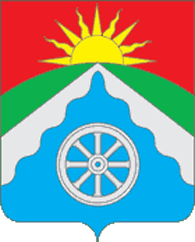 Российская ФедерацияОрловская областьВЕРХОВСКИЙ РАЙОННЫЙ СОВЕТНАРОДНЫХ ДЕПУТАТОВРЕШЕНИЕ «15» марта 2022 года № 08/40 -рс                   Принято на 8 заседании                                                                                                                                                                               Верховского районного                                                                                 Совета народных депутатовВ соответствии с частью 4.2 статьи 12.1 Федерального закона от 25 декабря 2008 года № 273-ФЗ «О противодействии коррупции», с частью 7.2 статьи 40 Федерального закона от 6 октября 2003 года № 131-ФЗ «Об общих принципах организации местного самоуправления в Российской Федерации» проверка достоверности и полноты сведений о доходах, расходах, об имуществе и обязательствах имущественного характера, представляемых в соответствии с законодательством Российской Федерации о противодействии коррупции депутатом, членом выборного органа местного самоуправления, выборным должностным лицом местного самоуправления, проводится по решению высшего должностного лица субъекта Российской Федерации (руководителя высшего исполнительного органа государственной власти субъекта Российской Федерации) в порядке, установленном законом субъекта Российской Федерации., Верховский районный Совет народных депутатов РЕШИЛ:         1. Признать утратившим силу решение Верховского районного Совета народных депутатов от 14 апреля 2015 года №38/299-рс «О предоставлении гражданами, претендующими на замещение муниципальных должностей на постоянной основе, должностей муниципальной службы в органах местного самоуправления Верховского района, а также лицами, замещающими муниципальные должности на постоянной основе, и муниципальными служащими органов местного самоуправления Верховского района, сведений о доходах, об имуществе и обязательствах имущественного характера»;       - решение от 29.03.2016г. №47/366-рс О внесении изменений в решение «О предоставлении гражданами, претендующими на замещение муниципальных должностей на постоянной основе, должностей муниципальной службы в органах местного самоуправления Верховского района, а также лицами, замещающими муниципальные должности на постоянной основе, и муниципальными служащими органов местного самоуправления Верховского района, сведений о доходах, об имуществе и обязательствах имущественного характера»;       - решение от 21.06.2017г. №07/56-рс О внесении изменений в решение «О предоставлении гражданами, претендующими на замещение муниципальных должностей на постоянной основе, должностей муниципальной службы в органах местного самоуправления Верховского района, а также лицами, замещающими муниципальные должности на постоянной основе, и муниципальными служащими органов местного самоуправления Верховского района, сведений о доходах, об имуществе и обязательствах имущественного характера»;       -решение от 16.10.2018г. №19/157-рс О внесении изменений в решение «О предоставлении гражданами, претендующими на замещение муниципальных должностей на постоянной основе, должностей муниципальной службы в органах местного самоуправления Верховского района, а также лицами, замещающими муниципальные должности на постоянной основе, и муниципальными служащими органов местного самоуправления Верховского района, сведений о доходах, об имуществе и обязательствах имущественного характера»;     - решение от 12.05.2021г. №46/292-рс О внесении изменений в решение «О предоставлении гражданами, претендующими на замещение муниципальных должностей на постоянной основе, должностей муниципальной службы в органах местного самоуправления Верховского района, а также лицами, замещающими муниципальные должности на постоянной основе, и муниципальными служащими органов местного самоуправления Верховского района, сведений о доходах, об имуществе и обязательствах имущественного характера»;         2. Обнародовать настоящее решение на официальном Интернет-сайте района (www.adminverhov.ru).     Председатель Верховского районногоСовета народных депутатов                                          А.Х.Моткуев                                                                                          Глава Верховского района                                          В.А. Гладских             О признании утратившим силу Решения Верховского районного Советанародных депутатов от 14.04.2015г. №38/299-рс«О предоставлении гражданами, претендующими на замещение муниципальных должностей на постоянной основе, должностей муниципальной службы в органах местного самоуправления Верховского района, а также лицами, замещающими муниципальные должности на постоянной основе, и муниципальными служащими органов местного самоуправления Верховского района, сведений о доходах, об имуществе и обязательствах имущественного характера»